BTS AVAANALYSE DES SYSTEMES ET CONTROLE DES PERFORMANCES SYSTÈME DE STATIONNEMENT PIAGGIO MP3 125Composition du sujet :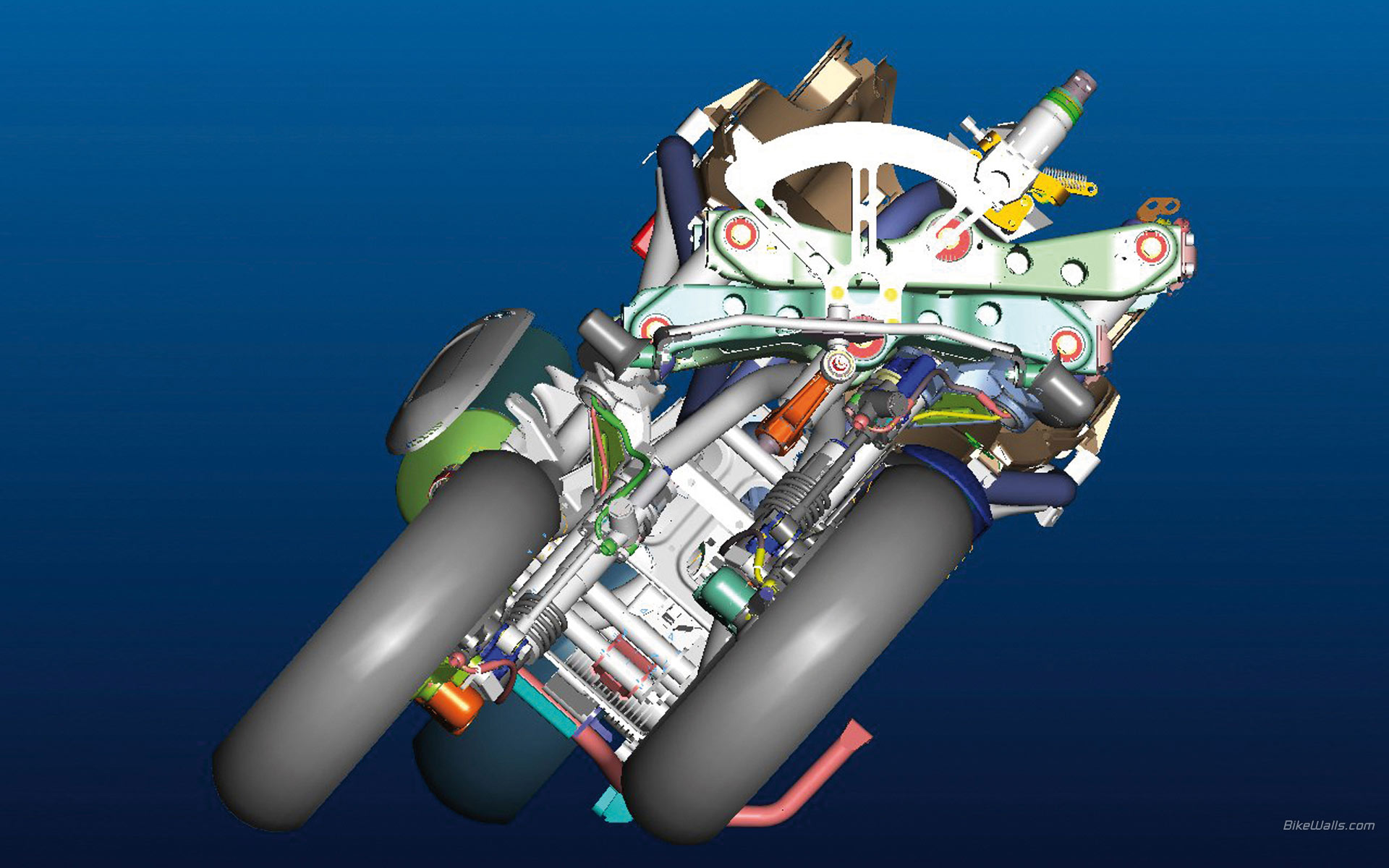 Il est recommandé de lire la totalité dudossier technique.Les différentes parties du sujet sontindépendantes, mais il est préférablede suivre la progression proposée pourbien répondre à la problématique posée. Le Dossier Réponses est à compléter et à joindre aux feuilles de copie.Barème / 200 pointsPartie 1 – Analyse fonctionnelle du système de stationnementPartie 2 – Vérification des conditions d’activation du systèmePartie 3 – Vérification des caractéristiques et des performances du véhiculePartie 4 – Vérification des performances du moteur électrique du motoréducteurPartie 5 – Etude thermodynamique : vérification des paramètres régime moteur et position papillonAUCUN DOCUMENT N’EST AUTORISEExamen :    BREVET DE TECHNICIEN SUPERIEURSESSION  2014SESSION  2014Spécialité :  APRES-VENTE AUTOMOBILECode : AVE4SCPCode : AVE4SCPÉpreuve :   E4 ANALYSE DES SYSTEMES ET CONTROLE DES PERFORMANCES Durée : 6hCoef : 4Dossier technique              pages  A1/17 à A17/17Dossier travail                   pages  B1/15 à B15/15Dossier réponses                pages  C1/9   à C9/9Questions1.11.21.31.41.5 a1.5 b1.6Points3224335Questions1.71.81.91.101.111.121.131.1451.151.16Points426654432260Questions2.12.22.32.42.5Points6665528Questions3.13.23.33.43.5Points8648430Questions4.14.24.34.44.54.64.74.8Points4524368234Questions 5.1 5.2 5.3 5.4 5.55.65.75.85.95.10Points224686644648